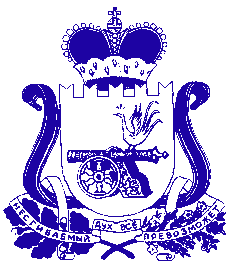 АДМИНИСТРАЦИЯШАТАЛОВСКОГО СЕЛЬСКОГО ПОСЕЛЕНИЯПОЧИНКОВСКОГО РАЙОНА СМОЛЕНСКОЙ ОБЛАСТИПОСТАНОВЛЕНИЕот 24 августа 2015 года                                           № 21Об отнесении жилого помещения                                                                             к специализированному жилому                                                                         фондуРуководствуясь Жилищным кодексом РФ, Постановлением правительства РФ от 26.01.2006 года № 42 «Об утверждении Правил отнесения жилого помещения к специализированному жилищному фонду и типовых договоров найма специализированных жилых помещений», постановления Администрации Шаталовского сельского поселения Починковского района Смоленской области от 26.05.2014 года № 12 «Об утверждении положения о порядке предоставления жилых помещений муниципального специализированного жилищного фонда Шаталовского сельского поселения Починковского района Смоленской области»Администрация Шаталовского сельского поселения Починковского района Смоленской области ПОСТАНОВЛЯЕТ:                                                                                                                        1.Жилое помещение (квартира), находящаяся в муниципальной собственности Шаталовского сельского поселения Починковского района Смоленской области на основании свидетельства о государственной регистрации права от 24.09.2015 года № 67-67/005/064/2015-1539/2, расположенное по адресу: Смоленская область, Починковский район, г.Починок, ул.Л.Толстого дом № 9-а, квартира № 4, общей площадью 39,4 кв.м., перевести в специализированный жилищный фонд (жилые помещения для детей-сирот и детей, оставшихся без попечения родителей).                                                      2. Обнародовать настоящее постановление в установленном порядке и разместить на официальном сайте Шаталовского сельского поселения Починковского района Смоленской области.                                                          Глава муниципального образования                                                                                  Шаталовского сельского поселения                                                                                      Починковского района                                                                                                                    Смоленской области                                                          В.Г.Жданов                                                                